Фотоматериал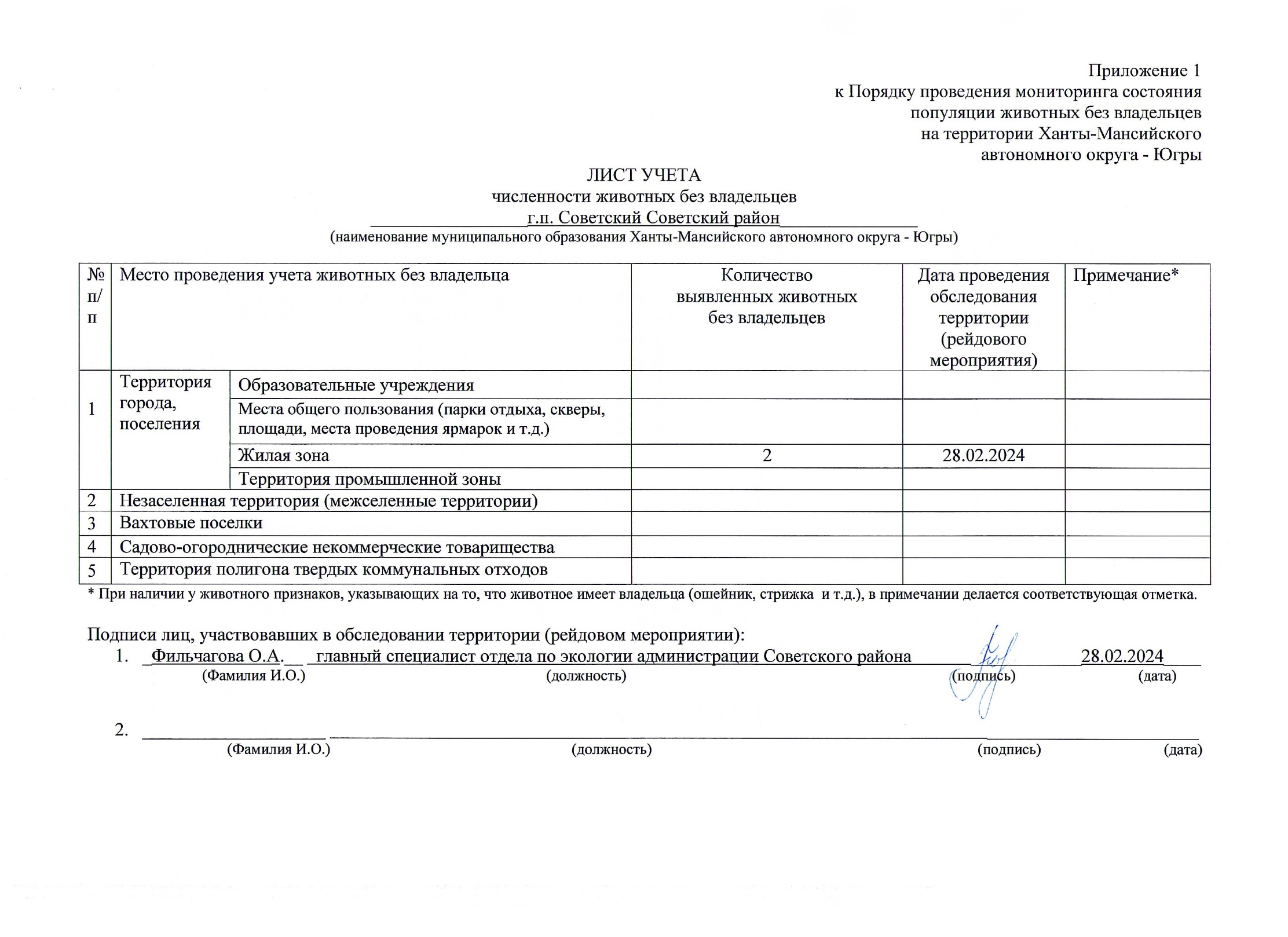 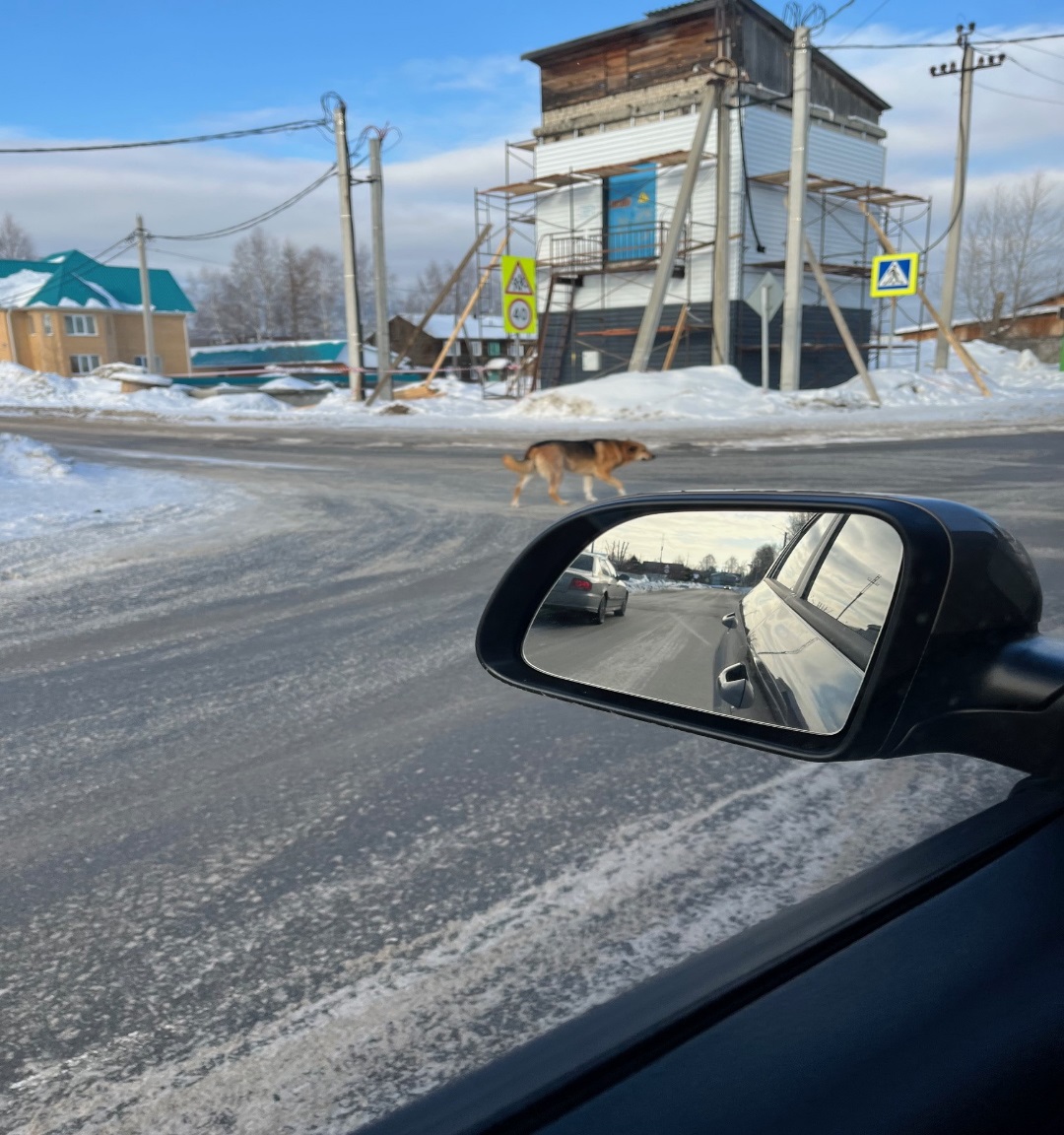 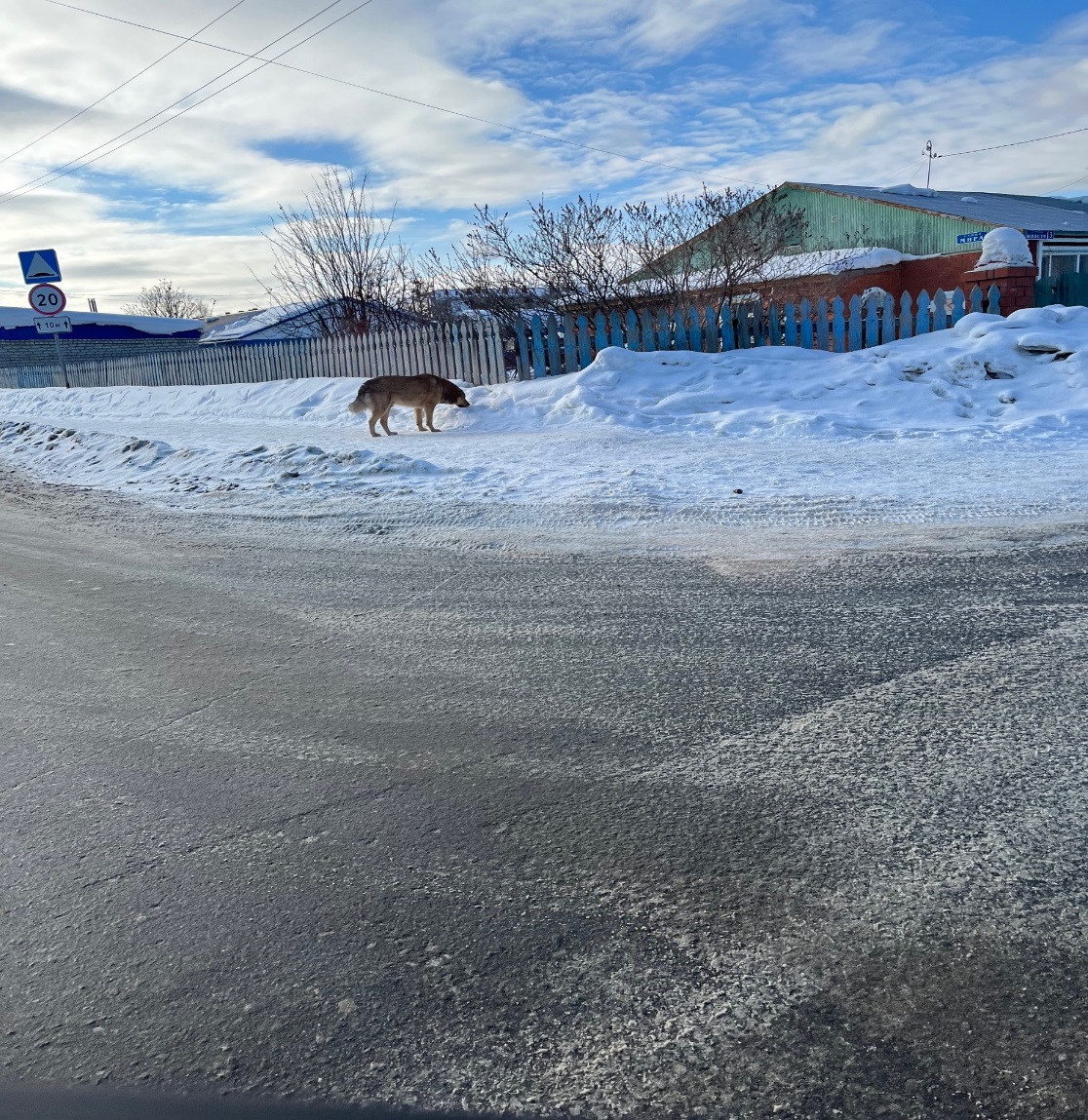 г.п. Советский  на пересечении ул. Мира-Юностиг.п. Советский  на пересечении ул. Мира-Юности